HƯỚNG DẪN SỬ DỤNG ZOTERO ĐỂ QUẢN LÝ VÀ TRÍCH DẪN TÀI LIỆU THAM KHẢOGiới thiệu và cài đặt Zotero là một ứng dụng thu thập, lưu trữ, trích dẫn và chia sẻ tài liệu tham khảo miễn phí (có nhiều tính năng ưu việt hơn cả ứng dụng Endnote). Zotero gắn liền (kiểu add-on) với Firefox, cho phép lưu trữ tài liệu tham khảo trực tuyến. Một trong những điểm ưu việt của Zotero là khả năng xây dựng tự động thư mục tài liệu tham khảo (bibliography) từ nguồn dữ liệu trực tuyến của các tạp chí và thư viện có uy tín trên giới để người dùng có thể dễ dàng trích dẫn hoặc liệt kê danh mục tài liệu tham khảo theo một số chuẩn quốc tế như American Psychological Association, Chicago Manual of Style, Havard Reference Format…Các tính năng nổi bật của Zotero: Tổ chức, xây dựng bộ sưu tập các tài liệu tham khảoTự động trích xuất thông tin thư mục từ: các trang web; tài liệu từ cơ sở dữ liệu điện tử như sách điện tử, bài báo, tài liệu hội thảo; thư mục trực tuyếnLưu lại screenshot của các trang web, Tạo các chú thích trong quá trình sử dụng tài liệu tham khảo Chèn trích dẫn theo kiểu tùy chọn vào WordCài đặt ZoteroHiện nay có hai phiên bản của Zotero: Zotero standalone (hạn chế trong việc nhận dạng trên web) và Zotero Firefox Add-on (cài đặt tích hợp trong Firefox). 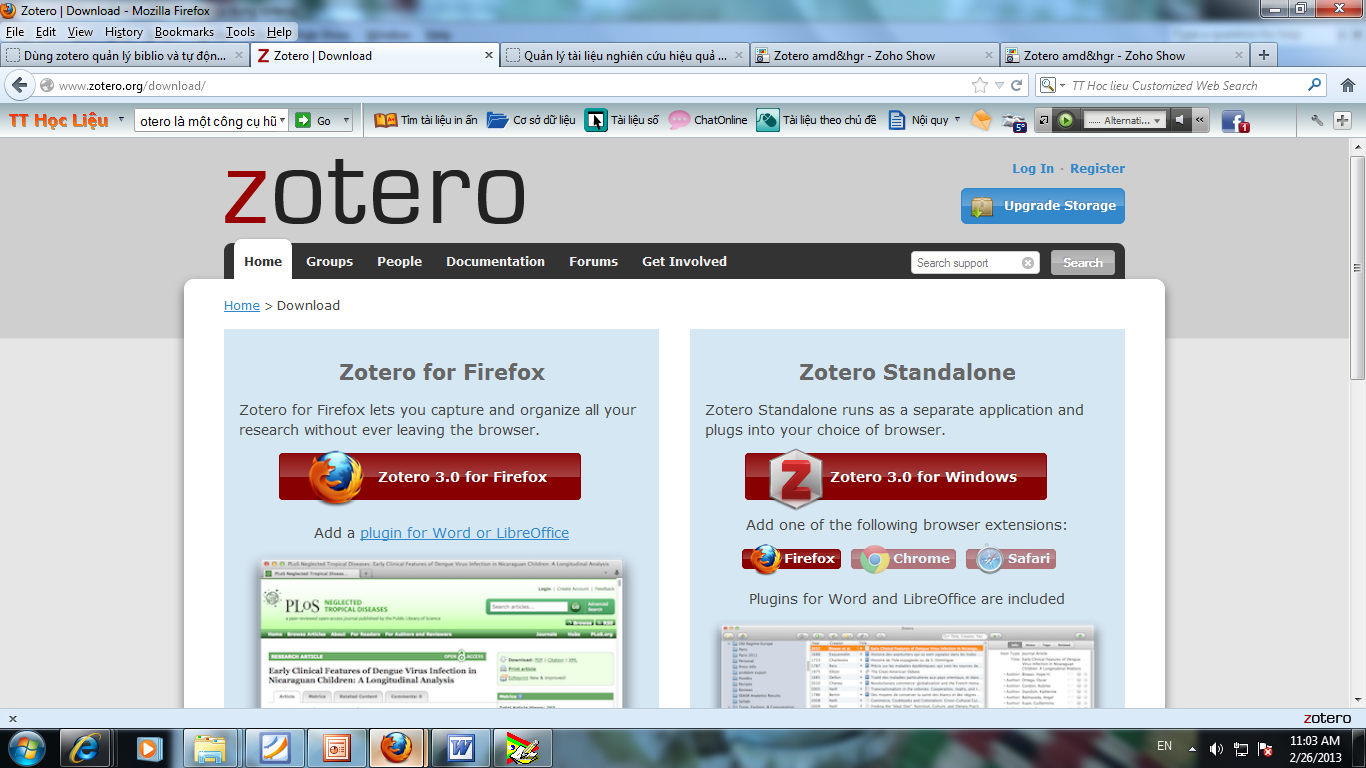 Vào trang http:/www.zotero.orgClick Download nowChọn Zotero 4.0 for Firefox Click Allow nếu thấy thông báo  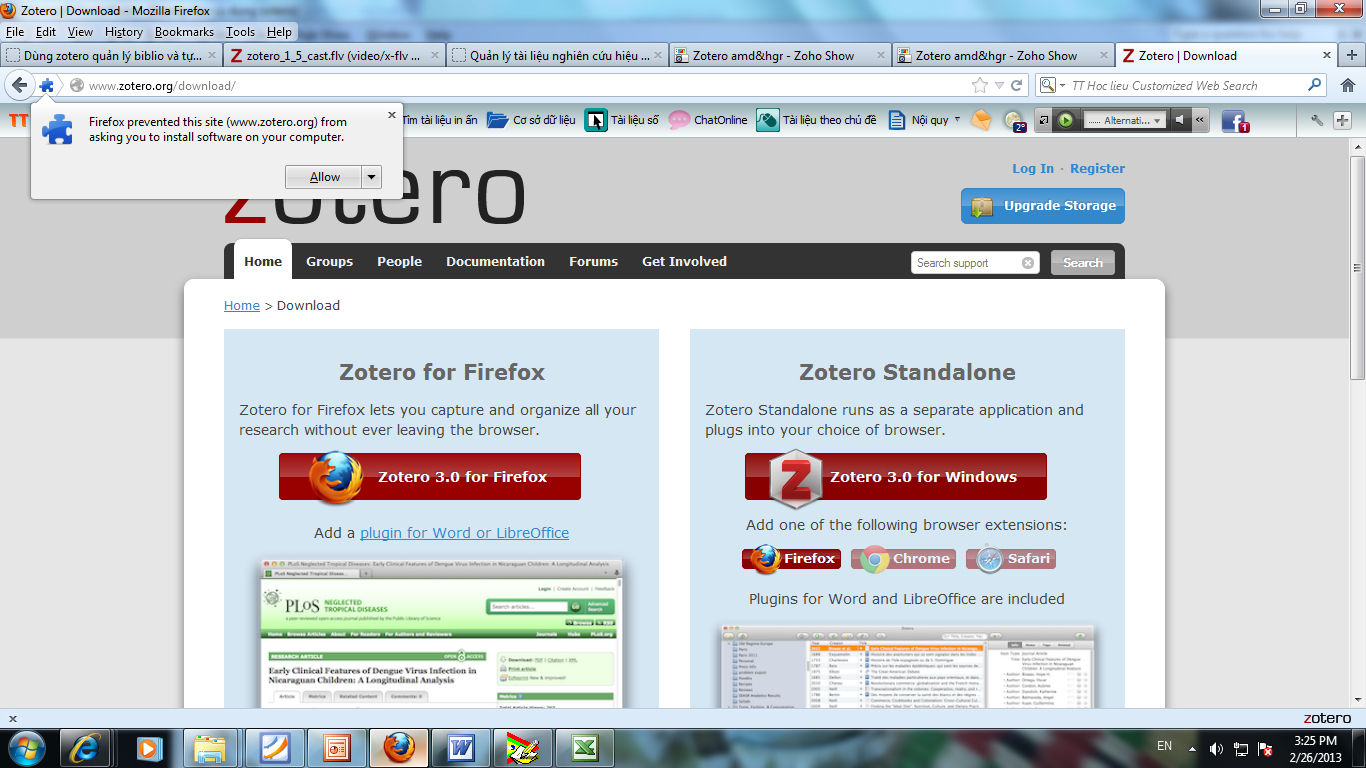 Click Install nowClick Restart Firefox để hoàn tất cài đặtZotero sẽ yêu cầu đăng ký tài khoản (free)Nếu cài đặt thành công sẽ thấy xuất hiện biểu tượng     ở cuối hoặc đầu trang, bên phải của Firefox.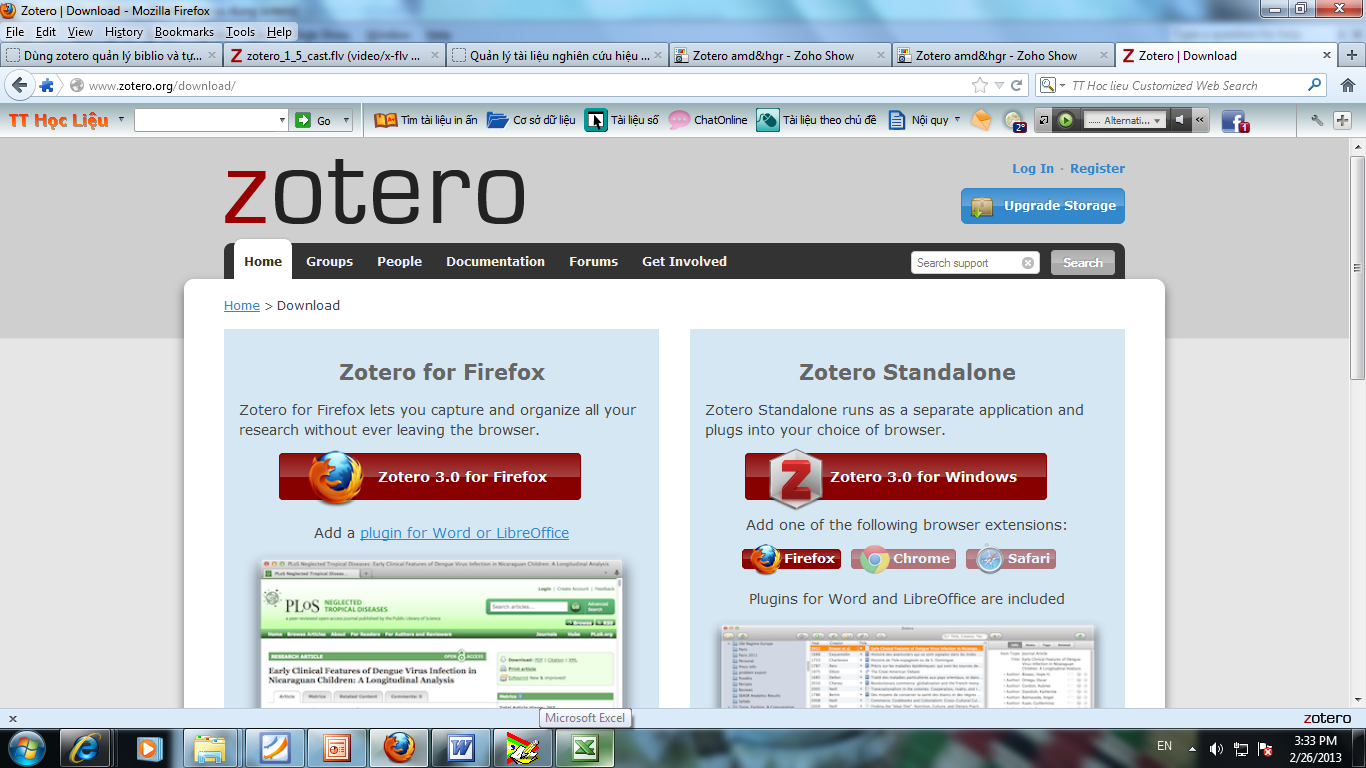 Mở/đóng ZoteroMở: click chuột vào biểu tượng Zotero ở góc phải, phía dưới (Ctrl+Shift+Z)Đóng: click vào dấu x ở góc phải, phía trên  Ý nghĩa các biểu tượng New collection: tạo bộ sưu tập mớiNew group: tạo nhóm mớiActions: xuất, nhập tài liệu; các tùy chọn; tài liệu hỗ trợNew items: tạo mục tài liệu mớiCreate web page item from current page: tạo một biểu ghi mới cho trang hiện tạiAdd item buy identifier: thêm tài liệu bằng các yếu tố định dạngNew note: thêm ghi chúAdd attachment: đính kèm (file, liên kết)Search: tìm kiếm trong thư viện/bộ sưu tậpInfo: thông tin thư mục, dùng để trích dẫnNote: ghi lại các chú thích trong quá trình sử dụng tài liệuTags: thêm tag để phân loại tài liệu, hỗ trợ tìm kiếmRelated: thêm related để xác định mối quan hệ giữa các tài liệu 	Thu thập tài liệuTự tạo trích dẫnChọn New item Trong menu đổ xuống, chọn kiểu trích dẫn thích hợp. Click More để có nhiều lựa chọn hơnỞ cột phải, điền các thông tin vào các trường tương ứngLưu thông tin trích dẫn từ trang webChọn biểu tượng Create web page item from Curent Page Thông tin của trang web hiện thời sẽ được tự động cập nhật vào thư viện ZoteroĐiều chỉnh thông tin bằng cách click chuột vào các trường tương ứngLưu thông tin trích dẫn từ cơ sở dữ liệu/thư mụcNếu đang ở trang kết quả tìm kiếm (Library Catalogs/Databases/Individual Site Translators/Metadata Import), biểu tượng Folder sẽ xuất hiện trên thanh công cụ Click vào biểu tượng Folder, Zotero sẽ đưa ra danh mục kết quả các biểu ghi để chọn Click chọn biểu ghi cần nhập vào Zotero, nhấn OKTạo ghi chú để ghi chú thông tin trong quá trình tìm kiếm, sử dụng tài liệu. Chọn mục tài liệu cần thêm ghi chú Click chuột vào tab Notes (ở cột bên trái)Click Add và soạn thảo ghi chú 3 Tổ chức tài liệuTạo, đổi tên bộ sưu tậpTạo bộ sưu tập tài liệu tham khảo Click vào biểu tượng Add New CollectionGõ tên bộ sưu tập vào hộp thoại xuất hiện Nhấn nút OKTạo bộ sưu tập conChọn bộ sưu tập cần tạo bộ sưu tập con, click chuột phải, chọn New SubcollectionGõ tên bộ sưu tập con vào hộp thoại xuất hiện Nhấn nút OKĐổi tên bộ sưu tập Click vào bộ sưu tập cần đổi tênClick chuột phải, chọn Rename collection Thêm, xóa trích dẫn  Thêm trích dẫn vào bộ sưu tập Click vào mục trích dẫn cần thêm vào bộ sưu tập (ở cột giữa)Rê chuột và thả mục trích dẫn vào bộ sưu tập Xóa trích dẫn Phím delete: xóa khỏi bộ sưu tập (vẫn còn trong thư viện)Click chuột phải, chon Remove Item from Collection (xóa khỏi bộ sưu tập) Tạo Tag/RelatedChọn mục tài liệu cần tạo tagClick chuột vào Tags (Cột bên phải)Click Add để thêm tag4 Trích dẫn tài liệuWord processor pluginshttp://www.zotero.org/support/word_processor_integration Phiên bản mới nhất: Word for Windows Plugin 3.1.17 (tương thích với Word 2003-2013) Cài đặt thành công thanh công cụ Add-Ins sẽ xuất hiện ở trang soạn thảo Word (Nếu cài đặt không thành công vào Troubleshooting page để tìm cách khắc phục. Một trong những lỗi thường gặp khi cài đặt thành công trong Firefox nhưng không xuất hiện menu Add-Ins trong Word. Cách khắc phục: Firefox/Tool/Add-Ons/Extensions/Enabled (restart Firefox))Trích dẫn tài liệu vào văn bản Word Chọn Zotero Insert Citation Cửa sổ add/edit citation xuất hiện, chọn mục tài liệu cần trích dẫn để chèn vào văn bản WordMultiple Sources: chọn nhiều tài liệu cùng lúc Page: Thêm số trang chứa tài liệu đã sử dụng Show Editor: Xem trước trích dẫn Click OK Tạo danh mục tài liệu tham khảoClick vào biểu tượng Zotero Insert Bibliography Danh mục tài liệu tham khảo đã chèn trong văn bản sẽ tự động xuất hiện theo quy định của kiểu trích dẫn đã chọnTài liệu tham khảoGreen, R. (n.d.). Research Guides. Zotero at MIT. Zotero. Retrieved October 12, 2014, from http://libguides.mit.edu/zoteroNguyen, T. (2008, November 4). tuan’s blog: Zotero. Retrieved from http://tuanvannguyen.blogspot.com/2008/11/zotero.htmlZotero Forums - Zotero 3.0 for Firefox vs. Zotero Standalone. (n.d.). Retrieved October 12, 2014, from https://forums.zotero.org/discussion/21623/zotero-30-for-firefox-vs-zotero-standalone/Zotero Tutorial - Hướng dẫn sử dụng Zotero để quản lý tài liệu tham khảo và viết tài liệu khoa học (paper, poster and thesis). (n.d.). Retrieved from http://4fire.wordpress.com/2012/05/23/su-dung-zotero-de-quan-ly-tai-lieu-tham-khao-va-viet-tai-lieu-khoa-hoc-paper-poster-and-thesis/